Name    ?????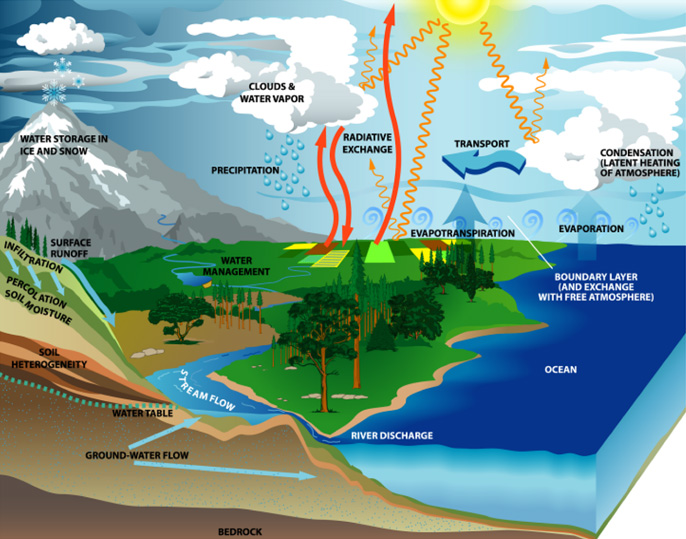 The Global Hydrological CycleChoose the correct term for the definitions.Choose the correct term for the definitions.The movement of water through plant cells into the atmosphere.Movement of water confined within a river or stream.The movement of water into the soil layers.The processes by which water reaches the soil or surface.Trees and other vegetation, which prevent moisture from reaching the ground directly.Movement of water from vegetation to the ground surface.The upper level of saturated rocks; it may move between seasons and years.Movement of water through the soil, either under gravity, or parallel to the ground surface.Movement of water over the ground surface (also known as surface runoff).The combined processes by which water is lost by evaporation and transpiration.The processes by which water moves through the landscape.The change of state from water as a liquid into water vapour (a gas).Study the diagram of the global hydrological cycle (above).  List 10 processes shown in the diagram and explain what would cause these processes to increase and decrease.Study the diagram of the global hydrological cycle (above).  List 10 processes shown in the diagram and explain what would cause these processes to increase and decrease.Study the diagram of the global hydrological cycle (above).  List 10 processes shown in the diagram and explain what would cause these processes to increase and decrease.ProcessWhat would cause this process to increase?What would cause this process to decrease?Transpiration Higher humidity / temperaturesLower temperatures / less vegetation Channel Flow Higher precipitation / more rivers DroughtInfiltration Removal of vegetation Hard baked soil / impermeable surfaces Precipitation The seasons (winter)Global warming changing weather patternsInterception Rate More vegetation, tropical rainforests. Deforestation Stem Flow / Drip FlowMore vegetation / wider canopyDeforestation / tundra Water Table More precipitation / winterDrier conditions / drought / extraction of groundwaterThroughflowPorous conditionsimpermeable ground (rock or heat baked)Evaporation Higher temperatures Lower temperatures Process??????????List five different types of storage shown in the diagram of the hydrological cycle (above).Storage in Hydrological Cycle 1Storage in Hydrological Cycle 2Storage in Hydrological Cycle 3Storage in Hydrological Cycle 4Storage in Hydrological Cycle 5